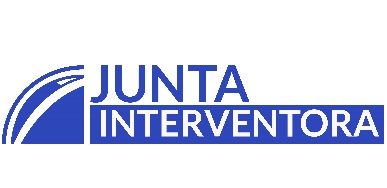 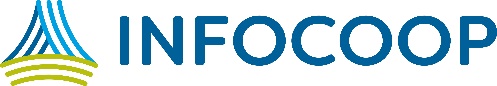 INSTITUTO NACIONAL DE FOMENTO COOPERATIVOINFOCOOPSESIÓN N° 117 de fecha 30 de mayo, 2019.RESUMEN EJECUTIVO DEL ACTAREFERENCIAASUNTOACUERDO O RESOLUCIÓN# DE PAGINAArtículo Primero.Inc. 1)Revisión y aprobación de la agenda para la sesión N° 117.Se aprueba la agenda para la sesión N° 117, con el traslado del informe AI 089-2019 de asuntos de la auditoría interna como primer punto de asuntos resolutivos; y se retira del orden del día, de los asuntos resolutivos, el oficio DE 1630-2018 del inciso 5.6, así como el oficio DE 0496-2019, del inciso 5.7.8Inc. 2)Revisión y aprobación de las actas de las sesiones N° 113 y N° 114.Sin modificaciones se aprueban las actas de las sesiones N° 113 y N° 114.14Artículo Segundo.Asuntos Estratégicos de la Junta Interventora de INFOCOOP.Inc. 3.1)Se conoce el oficio DE 0680-2019, mediante el cual se remite copia del oficio DES 124-2019, que adjunta el Código de Gobierno Corporativo.Acuerdo 1:…, se acuerda remitir el citado Código de Gobierno Corporativo (Institucional), a la Comisión de Modernización, a efectos de que reciba las observaciones de los señores directivos, con las que el señor Ramsés Espinoza Calderón, Ejecutivo en Financiamiento, ubicó y se consolide el documento final, de manera tal que se otorga un plazo de 15 días para que se envíe nuevamente a la Junta Interventora de INFOCOOP para su resolución.Asimismo, que las observaciones del señor Guillermo Calderón Torres, Auditor Interno, las haga remitir a la Comisión de Modernización…17Inc. 3.2)Audiencia de la Firma BLP; en atención al acuerdo JI 170-2019.La Junta Interventora de INFOCOOP declara espacio privado para tratar este tema.32Inc. 3.3)Se conoce reporte del señor Gustavo Fernández Quesada, Director Ejecutivo a.i., sobre reunión realizada hoy en la mañana de la Comisión de Modernización; sugerido por el directivo Carlos Brenes Castillo.Se informó por parte de Casa Presidencial que ya se firmó el Decreto para el tema de habilitar al INFOCOOP para la reestructuración.33Asuntos de las (os) señoras (es) directivas (os) y asuntos de la administración urgentes.Inc. 4.1)Se conoce tema relacionado con el Reglamento de la Ley de Asociaciones Cooperativas; presentado por la directiva Anallancy Morera Gutiérrez.Se concluye que los señores directivos harán aportes al reglamento, los que quieran hacer más, hasta el lunes de la otra semana, para la directiva Anallancy Morera Gutiérrez reunirse con la Comisión, los estudiaría de previo y la presentación ante la Junta Interventora será cuando ya tengan el documento, una presentación completa sobre las novedades y observaciones importantes de comentar de los señores directivos.35Artículo Tercero.Asuntos Resolutivos.Inc. 5.1)Oficio AI 089-2019, que adjunta informe titulado: “Información solicitada por la Firma de Auditoría KPMG a las áreas de Tecnologías de Información y Comunicación, Proveeduría y Contabilidad”, conforme lo instruido a la Auditoría Interna en el acuerdo JI 208-2018.Acuerdo 2:En virtud de lo señalado por el señor Guillermo Calderón Torres, Auditor Interno, con respecto al oficio AI 089-2019, relacionado con el informe titulado: “Información solicitada por la Firma de Auditoría KPMG a las áreas de Tecnologías de la Información y Comunicación, Proveeduría y Contabilidad”; la Junta Interventora de INFOCOOP acuerda que se traslade su análisis para la próxima sesión en los primeros puntos de la agenda…38Inc. 5.2)Se conoce el oficio DE 0676-2019, mediante el cual remite copia del oficio FI 716-2019, que adjunta propuesta de ajuste a las tasas de interés vigentes aprobadas mediante acuerdo JD 511-2015 del 22 de octubre del 2015.  Acuerdo 3:…, la Junta Interventora de INFOCOOP acuerda aprobar en todos sus extremos, en los términos presentados por el Área de Financiamiento, la siguiente propuesta de estructura de tasas de interés para los nuevos créditos con fondos propios, PL-480 y juveniles; y para lo cual, se instruye a la Dirección Ejecutiva para que proceda a realizar los ajustes respectivos en lo que corresponde a la actualización de la política de crédito y del Reglamento de Crédito…Asimismo, con respecto a las tasas pisos, ésta se tomará en cuenta solamente en condiciones particulares de conformidad con el estudio socio-económico y que llegaría a ese piso.Adicionalmente, en el caso que la Administración considere la utilización de las tasas pisos en los análisis de crédito, deberá remitirse ante la Junta Interventora con un criterio de la Comisión Financiera para medir el impacto económico de la Institución.Índice de Precios Consumidor = 2.03%Índice de Precios Industriales (IPRI) =   0.99%Índice de precios al productor de servicios (IPP-S) =   1.10%Índice de precios actividad agropecuaria (IPP-S) =   3.2%7.18%  TASA PISO AL CONSUMIDOR7.11%  TASA PISO AL SECTOR INDUSTRIAL7.11%  TASA PISO AL SECTOR SERVICIOS7.26% AGROPECUARIA (Mercados Regionales y PIMA)…Acuerdo 4:En virtud del acuerdo anterior JI 188-2019, adoptado en esta sesión, mediante el cual se aprueba en todos sus extremos la propuesta de ajuste a las tasas de interés vigentes; se acuerda derogar en su totalidad el acuerdo JD 511-2015 adoptado por la Junta Directiva en la Sesión Ordinaria N° 4045, artículo segundo, inciso 3.4, del 22 de octubre, 2015…Acuerdo 5:Para efectos exclusivos del Mercado Chorotega, por la vía de excepción, aquellas cooperativas que vayan a ingresar a ese Mercado, podrán tener una tasa piso con el respaldo del estudio socio-económico del proyecto, en el entendido de que esa tasa piso será sometida a consideración de la Comisión Financiera del INFOCOOP para medir el impacto institucional en relación con la tasa ponderada…Acuerdo 6:En el marco del análisis del flujograma que se está realizando, dentro de la modernización institucional, que conlleva el tema de una solicitud de crédito; se acuerda instruir a la Dirección Ejecutiva para que proceda con la revisión del cumplimiento de condiciones previas que se requieren de las asociaciones cooperativas para la tramitación de una solicitud de crédito, de modo tal que dichas condiciones se trasladen como condiciones previas a la aprobación, a efectos de que una vez dada la resolución por parte del Órgano Colegiado, el desembolso sea expedito; y que además se tipifiquen debidamente a cada cooperativa…39Inc. 5.3)Se conoce el oficio DE 0638-2019, mediante el cual se remite copia de la Resolución RES-DE-049-2019 de las trece y treinta horas del veinte de mayo de dos mil diecinueve, referente al Recurso de Revocatoria con Apelación en Subsidio presentado el 10 de mayo, 2019, ante la Dirección Ejecutiva, interpuesto por el señor Efrén Rivera Garbanzo, Apoderado Especial Administrativo de la señora Cynthia Araya Jiménez contra la resolución RES-DE-046-2019, en el marco del Procedimiento Administrativo Ordinario de INFOCOOP.  Expediente N° PAD-01-2019. Acuerdo 7:Visto el Recurso de Apelación en Subsidio presentado el 10 de mayo, 2019, interpuesto por el señor Efrén Rivera Garbanzo en su condición de Apoderado Especial Administrativo de la funcionaria Cynthia Araya Jiménez contra la Resolución RES-DE-046-2019, en el marco del Procedimiento Administrativo Ordinario de INFOCOOP.  Expediente N° PAD-01-2019, esta Junta Interventora RESUELVE: 1) Se admite el Recurso de Apelación, por lo que resulta procedente conocer los argumentos expuestos por el recurrente. 2) Se rechaza la solicitud de cita para dialogar el tema con los miembros de la Junta, al ser una solicitud atípica que no se encuentra contemplada en la Ley General de la Administración Pública y por considerarla innecesaria al haberse emplazado oportunamente al recurrente para expresar agravios en forma escrita. 3) Se declara sin lugar el Recurso de Revocatoria interpuesto y se confirma la resolución número RES-DE-046-2019, en el marco del Procedimiento Administrativo Ordinario de INFOCOOP.  Expediente N° PAD-01-2019, por cuanto esta Junta concuerda con el análisis realizado por la Dirección Ejecutiva en la citada resolución. 4) Se tiene por agotada la vía administrativa. NOTIFÍQUESE…62Inc. 5.4)Se conoce oficio DE 0678-2019, mediante el cual remite copia del oficio DES 122-2019, que adjunta Modificación Presupuestaria Institucional N° 2-2019.Acuerdo 8:…, se acuerda aprobar la Modificación Presupuestaria Institucional N° 2-2019, en los términos presentados por Desarrollo Estratégico…67Inc. 5.5)Se conoce las copias de los oficios AF-P-058-2019 y AJ 079-2019, relacionados con la Decisión Inicial y el Cartel de la Licitación Abreviada denominada, “Contratación de servicios de alimentación y productos alimenticios por demanda para las actividades que promueve los departamentos Promoción, Comunicación e Imagen y Educación y Capacitación en todo el territorio nacional”.Acuerdo 9:…, se acuerda aprobar tanto la Decisión Inicial como el cartel de la Licitación Abreviada antes indicada, en los términos presentados por Administrativo Financiero, acogiendo las observaciones de las directivas Kemly Camacho Jiménez y Patricia Rodríguez Canossa, en el sentido de que tanto la responsabilidad ambiental del proveedor como la priorización de proveedores de la Economía Social Solidaria sean directos o indirectos, se agreguen en los criterios de evaluación, quedando de la siguiente manera:85%   precio10%  experiencia5% aspectos de responsabilidad en la economía social y responsabilidad ambiental…Este acuerdo adquirió su firmeza en la Sesión Ordinaria N° 119 del 13 de junio, 2019…73Inc. 5.6)Se conoce oficio DWM-127-2019 del 23 de mayo, 2019, suscrito por el señor Walter Muñoz Céspedes, Diputado, Jefe de Fracción del Partido Integración Nacional, Asamblea Legislativa, relacionado con solicitud de información sobre el nombramiento del señor Melvin Bermúdez Elizondo como Representante Técnico Institucional ante el Consejo de Administración de COOCAFÉ RL; del contrato de extensión de la Auditoría Forense KPMG; y de la extensión del contrato con BLP para la asesoría de la intervención.Acuerdo 10:…, la Junta Directiva de INFOCOOP acuerda instruir a la Dirección Ejecutiva para que proceda en tiempo a facilitar la información requerida por el señor Diputado Muñoz Céspedes…79Inc. 5.7)Se conoce invitación mediante oficio electrónico con fecha 14 de mayo, 2019 y oficios P-19-05-01 del 6 de mayo, 2019 y P-19-05-02 del 8 de mayo, 2019, de la Confederación de Cooperativas del Caribe, Centro y Suramérica (CCC-CA), para asistir, al “Taller de Formadores y Gestores en Innovación y Transformación Cooperativa”, a realizarse 16 y 17 de julio, 2019; al “I Congreso Cooperativo 2030 por los Objetivos de Desarrollo Sostenible”, a efectuarse 18 y 19 de julio, 2019; y a la Asamblea Extraordinaria que se llevará a cabo el 20 de julio, 2019; en Cartagena de Indias, Colombia.Se concluye que este tema se traslada para otro momento. 80Inc. 5.8)Se conoce nota fechada 06 de mayo, 2019, suscrita por el señor Rodolfo Alvarado Villegas, Presidente de COOPETRABASUR RL, en la cual se solicita, audiencia a la Junta Interventora de INFOCOOP para explicar situación actual de la cooperativa y se reabra la asistencia técnica a la misma.Acuerdo 11:…, la Junta Interventora de INFOOCOP acuerda brindar audiencia a COPETRABASUR RL y para lo cual se instruye a la Dirección Ejecutiva a efectos de que a través del área técnica respectiva se prepare previamente una ficha técnica de COOPETRABASUR RL para información de los señores directivos. Este acuerdo adquirió su firmeza en la Sesión Ordinaria N° 119 del 13 de junio, 2019…82Inc. 5.7)Se retoma la invitación mediante oficio electrónico con fecha 14 de mayo, 2019 y oficios P-19-05-01 del 6 de mayo, 2019 y P-19-05-02 del 8 de mayo, 2019, de la Confederación de Cooperativas del Caribe, Centro y Suramérica (CCC-CA), para asistir, al “Taller de Formadores y Gestores en Innovación y Transformación Cooperativa”, a realizarse 16 y 17 de julio, 2019; al “I Congreso Cooperativo 2030 por los Objetivos de Desarrollo Sostenible”, a efectuarse 18 y 19 de julio, 2019; y a la Asamblea Extraordinaria que se llevará a cabo el 20 de julio, 2019; en Cartagena de Indias, Colombia.Acuerdo 12:…, la Junta Interventora de INFOCOOP acuerda instruir a la Dirección Ejecutiva para que proceda a asignar un funcionario de la Institución, con el fin de que asista en representación del INFOCOOP a los eventos organizados por la CCC-CA; asimismo, se remita ante el Órgano Colegiado la estructura de costos que implicaría la participación. Este acuerdo adquirió su firmeza en la Sesión Ordinaria N° 119 del 13 de junio, 2019…84Inc. 5.9)Se conoce tema relacionado con género en INFOCOOP; presentado por la directiva Kemly Camacho Jiménez.Se toma nota.86Inc. 5.10)Se conoce la fijación de las Sesiones Ordinarias de la Junta Interventora de INFOCOOP, correspondientes al mes de junio, 2019.Queda pendiente la adopción de este acuerdo para definir algunas posibles fechas.89Asuntos de la Auditoría Interna.Inc. 6.1)Se conoce oficio AI 101-2019 del 21 de mayo, 2019, relacionado con proceso de implementación de la modernización institucional, específicamente en lo relacionado con el Departamento de Tecnologías de Información y Comunicación.Acuerdo 13:…, la Junta Interventora de INFOCOOP acuerda dar por atendidas las recomendaciones 3.1.1. y 3.2.1 y para la atención del resto de las recomendaciones emitidas por la Auditoría Interna de INFOCOOP consignadas en el citado oficio AI 101-2019 por parte de la Dirección Ejecutiva y la Junta Interventora, se mantendrá a la espera del informe que genere la Empresa KPMG, vinculado con el proceso de modernización, el plan estratégico institucional y el plan estratégico de las tecnologías de la información y comunicación. Este acuerdo adquirió su firmeza en la Sesión Ordinaria N° 119 del 13 de junio, 2019…89Inc. 5.10)Se retoma la fijación de las Sesiones Ordinarias de la Junta Interventora de INFOCOOP, correspondientes al mes de junio, 2019.Acuerdo 14:La Junta Interventora de INFOCOOP acuerda definir las Sesiones Ordinarias correspondientes al mes de junio, 2019, los días 06, 13, 20 y 27, iniciando a la 1:00 pm, en la Sala de Sesiones del Instituto Nacional de Fomento Cooperativo.Este acuerdo adquirió su firmeza en la Sesión Ordinaria N° 119 del 13 de junio, 2019…97Asuntos Informativos.Inc. 7.1)Oficios GG-25042019 del 25 de abril, 2019 y GG-0305-2019 del 3 de mayo, 2019, suscritos por la señora Kattia Campos Cerdas, Gerente General de COOCAFÉ RL, donde se adjunta el Acta de la Asamblea General Extraordinaria de Delegados N° XXVIII y se hace referencia al oficio FI 512-820-2019 del 25 de abril, 2019, del Área de Financiamiento; así como el oficio DE 0562-2019, suscrito por el señor Gustavo Fernández Quesada, Director Ejecutivo a.i., mediante el cual se remite copia del oficio AT 431-2019, que adjunta los Estados Financieros Auditados de COOCAFÉ RL.Acuerdo 15:…, se acuerda solicitar a la Auditoría Interna de INFOCOOP un criterio en relación con los Estados Financieros Auditados de COOCAFÉ RL.Este acuerdo adquirió su firmeza en la Sesión Ordinaria N° 119 del 13 de junio, 2019…98